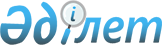 О внесении изменений в постановление Правления Национального Банка Республики Казахстан от 16 июля 2009 года № 63 "О минимальном размере уставного капитала юридических лиц, исключительным видом деятельности которых является организация обменных операций с иностранной валютой"
					
			Утративший силу
			
			
		
					Постановление Правления Национального Банка Республики Казахстан от 16 июля 2014 года № 143. Зарегистрировано в Министерстве юстиции Республики Казахстан 10 октября 2014 года № 9788. Утратило силу постановлением Правления Национального Банка Республики Казахстан от 27 сентября 2017 года № 188 (вводится в действие по истечении двадцати одного календарного дня после дня его первого официального опубликования)
      Сноска. Утратило силу постановлением Правления Национального Банка РК от 27.09.2017 № 188 (вводится в действие по истечении двадцати одного календарного дня после дня его первого официального опубликования).

      Примечание РЦПИ!

      Порядок введения в действие приказа см.  п.2
      В соответствии с законами Республики Казахстан от 30 марта 1995 года " О Национальном Банке Республики Казахстан", от 13 июня 2005 года " О валютном регулировании и валютном контроле" и от 16 мая 2014 года " О разрешениях и уведомлениях", Правление Национального Банка Республики Казахстан ПОСТАНОВЛЯЕТ:
      1. Внести в  постановление Правления Национального Банка Республики Казахстан от 16 июля 2009 года № 63 "О минимальном размере уставного капитала юридических лиц, исключительным видом деятельности которых является организация обменных операций с иностранной валютой" (зарегистрированное в Реестре государственной регистрации нормативных правовых актов под № 5735, опубликованное 14 августа 2009 года в газете "Юридическая газета" № 123 (1720)) следующие изменения: 
      заголовок изложить в следующей редакции:
      "О минимальном размере уставного капитала юридических лиц, исключительным видом деятельности которых является организация обменных операций с наличной иностранной валютой";
      преамбулу изложить в следующей редакции:
      "В целях укрепления финансовой устойчивости и повышения эффективности работы юридических лиц, исключительным видом деятельности которых является организация обменных операций с наличной иностранной валютой, (далее - уполномоченные организации), Правление Национального Банка Республики Казахстан ПОСТАНОВЛЯЕТ:".
      2. Настоящее постановление вводится в действие по истечении двадцати одного календарного дня после дня его официального опубликования, но не ранее 21 ноября 2014 года.
      "СОГЛАСОВАНО"
      Министерство по инвестициям
      и развитию Республики Казахстан
      Министр ____________ Исекешев А. О.
      28 августа 2014 года
      "СОГЛАСОВАНО"
      Министерство национальной экономики
      Республики Казахстан
      Министр ____________ Досаев Е. А.
      15 сентября 2014 года  
					© 2012. РГП на ПХВ «Институт законодательства и правовой информации Республики Казахстан» Министерства юстиции Республики Казахстан
				
Председатель 
Национального Банка    